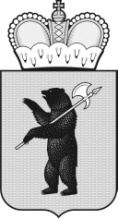 ПРИГОРОДНАЯ ТЕРРИТОРИАЛЬНАЯ ИЗБИРАТЕЛЬНАЯ КОМИССИЯ ГОРОДА ПЕРЕСЛАВЛЯ-ЗАЛЕССКОГОРЕШЕНИЕг. Переславль-Залесский« 06 » апреля   2022г.                                                             №  17/83    О членах  Пригородной территориальной избирательной комиссии города Переславля-Залесского с правом решающего голоса, уполномоченных на обращение с представлением, предусмотренным пунктом 111 статьи 23 Федерального закона «Об основных гарантиях избирательных прав и права на участие в референдуме граждан Российской Федерации»В целях реализации права территориальной избирательной комиссии Некрасовского района Ярославской области, предусмотренного пунктом 111 статьи 23 Федерального закона от 12 июня 2002 года № 67-ФЗ «Об основных гарантиях избирательных прав и права на участие в референдуме граждан Российской Федерации», в соответствии с пунктом 1.2 Порядка обращения избирательных комиссий с представлением о пресечении распространения в информационно-телекоммуникационных сетях, в том числе в сети «Интернет», агитационных материалов, информации, нарушающих законодательство Российской Федерации о выборах и референдумах,  утвержденного постановлением ЦИК России от 16 июня 2021 года № 10/84-8, Пригородная территориальная избирательная комиссия города Переславля-Залесского РЕШИЛА:1. Уполномочить следующих членов  Пригородной территориальной избирательной комиссии города Переславля-Залесского с правом решающего голоса на направление материалов  территориальной комиссии в Избирательную комиссию Ярославской области с целью  обращения в уполномоченный орган власти, осуществляющий функции по контролю и надзору в сфере средств массовой информации, массовых коммуникаций, информационных технологий и связи с представлением о пресечении распространения в информационно-телекоммуникационных сетях, в том числе в сети «Интернет», агитационных материалов, изготовленных и (или) распространяемых с нарушением требований законодательства Российской Федерации о выборах и референдумах, информации, распространяемой с нарушением законодательства Российской Федерации о выборах и референдумах, при проведении  выборов в органы государственной власти, референдума Ярославской области, а также при проведении выборов в органы местного самоуправления, местных референдумов:Федькину Н.Д.- заместителя председателя Пригородной территориальной избирательной комиссии города Переславля-Залесского;Чепелевского Н.Е –члена пригородной избирательной комиссии города Переславля-Залесского с правом решающего голосаЧижову Е.А. - члена пригородной избирательной комиссии города Переславля-Залесского с правом решающего голоса2. Направить настоящее решение в Избирательную комиссию Ярославской области.3. Разместить настоящее решение на официальном сайте Администрации города Переславля-Залесского в разделе «Власть», подраздел «Пригородная территориальная избирательная комиссия города Переславля-Залесского»  4. Контроль за исполнением решения возложить на председателя территориальной избирательной комиссии  Бровкину Н.А..Председатель территориальнойизбирательной комиссии                                                  Н.А. Бровкина                        	                                          			                                                   Секретарь территориальной                                    избирательной комиссии                                                  О.А. Орлова